Global PaedSurg Research Training Fellowship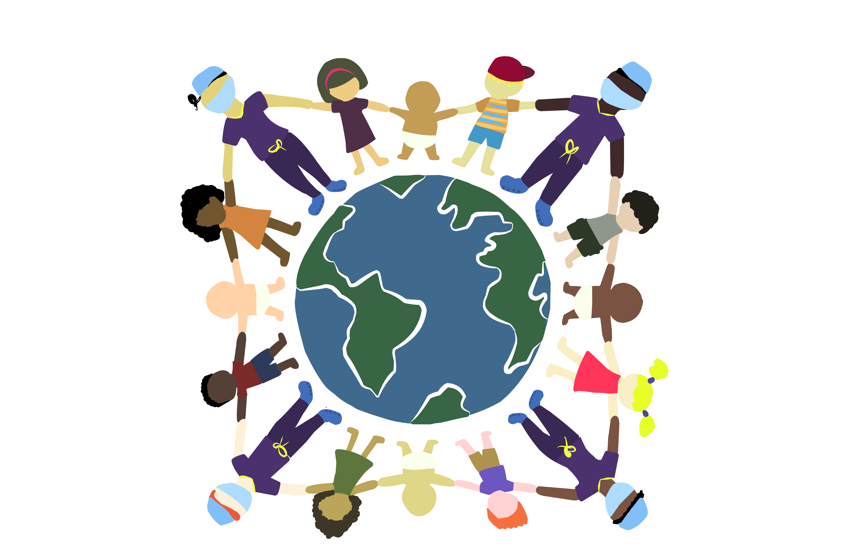 Sessione 4: 22 Febbraio 2019Come scrivere un protocollo Dr Naomi Wright (King’s College, London, UK)Scopo della sessioneIllustrare i passi principali e le linee guida per scrivere un protocollo di ricerca standard. Obiettivi della sessioneFornire una struttura per un protocollo standard Discutere i contenuti importantiIdentificare le linee guida da seguire per i differenti tipi di studio Registrare il vostro protocollo Pubblicare il vostro protocolloScopo del protocolloSintetizzare quanto già noto della materia (review della letteratura)Definire le domande della ricerca e spiegarne l’importanza Formulare lo scopo e gli obiettivi (con o senza ipotesi)Spiegare il metodo richiesto per rispondere alle domande e raggiungere gli obiettivi. Considerazioni etiche Discussione dei punti di forza e debolezza dello studio e possibili risultatiScrivere un protocollo - ComponentiTitolo dello studio Il titolo dello studio deve essere accurato: corto e conciso; precisare il tipo di studio, la popolazione, come vengono misurati i risultati; lo scopo. Lunghezza 12-15 parole Dettagli amministrativi  La pagina dovrebbe contenere i seguenti dettagli: Titolo e autoreAffiliazioneDettagli dell’autore di riferimento/ principal investigator (indirizzo postale, indirizzo email, numero di telefono)Numero e data della versione del protocollo Numero di registrazione dello studioFinanziamentoPagina importante soprattutto se il protocollo è lungoLista delle abbreviazioniAbstract Conciso, che riassuma tutti gli elementi essenziali del protocolloAl massimo 300 parole Solitamente consiste in: Background: 1-2 frasiScopo: 1 frase breveMetodi (parte più importante dell’abstract – composta da disegno di studio, popolazione, raccolta dati, analisi, etica)Diffusione (presentazioni internazionali, pubblicazioni peer-reviewed)Outcome (1-2 frasi che espongano quello che si spera di raggiungere con lo studio)(executive summary – alternativa – leggermente più lunga, intorno alle 500 parole)Introduzione Espone il problema in linea di massima – può essere globale e poi focalizzato a livello locale.Riassume ciò che è già noto del problema/argomento grazie a studi precedenti.Descrive il contesto locale e la popolazioneTermina con alcune affermazioni riguardo lo scopo che lo studio cerca di raggiungere come riempire le attuali lacune nella conoscenza del problema e nella sua gestione. Scopo dello studio 1 affermazione che sintetizza l’obiettivo primario dello studio Può essere incluso al posto del quesito di ricerca in un protocollo oppure possono essere presenti sia lo scopo dello studio sia il quesito di ricerca Dovrebbe essere logico, coerente, realizzabile, conciso, realistico, deve considerare le condizioni locali, scritto in modo da soddisfare chiaramente lo scopo dello studio e in relazione a quanto questa specifica ricerca vorrebbe realizzare Obiettivi dello studioNormalmente, 3-4 obiettivi che forniscono dettagli maggiori riguardo l’obiettivo primario e quelli secondari SMART:Specific
Measurable
Achievable
Relevant
Time basedScopi e obiettivi – possono essere anche formulati come scopi primari e secondari. Ipotesi – trasforma la domanda di ricerca in un formato verificabile o in una dichiarazione che predice un risultato atteso (nullo vs alternativo). L'ipotesi nulla presuppone che non ci sia differenza tra due gruppi. L'ipotesi alternativa presuppone che ci sia - è in linea con ciò che i ricercatori prevedono.Materiali and Metodi (Metodologia)Descrive dove, chi, come, e quando la ricerca verrà condotta Spiega il disegno di studioPopolazione, criteri di inclusione/esclusione, calcolo della numerosità campionariaDettagli dell’intervento (+/- strategia d’implementazione) se previsto Definisce gli outcome primari e secondariDefinisce le variabili e spiega in modo dettagliato come verranno misurate e raccolte (dati demografici chiave, possibili fattori confondenti, modificatori)Metodi e strumenti di raccolta dati Raccolta dati retrospettiva o prospettivaQuestionari, interviste, modulo di raccolta dati  Esami di laboratorio, esami clinici, altriDeve essere fornita una descrizione degli strumenti che verranno utilizzati per la raccolta dei dati e dei metodi utilizzati per verificare la validità e l’attendibilità degli strumenti. Usare un modulo di raccolta dati o un’intervista già validatiUsare uno studio pilotaIncludere nell’appendice una copia degli strumenti della raccolta dati da utilizzare Considerare la validazione dei datiPiano di analisi dei datiSuggerimenti/input da parte uno statista (menzionarlo nel protocollo)Valutazioni statistiche saranno usate per controllare la significatività delle ipotesi e dei quesiti di ricerca Dovrebbero essere descritti appropriati test statistici; menzionare il livello di significatività.Importante menzionare il software utilizzato e la sua versioneGestione e distribuzione dei datiLa gestione e l’archiviazione dei dati dovrebbero tenere in conto quanto segue: Livello di confidenzialità, anonimato, chi ha accesso ad essi, dove verranno archiviati, livello di protezione, quanto a lungo verranno conservati. Come verranno gestiti i datiDistribuzione dei datiSu quale piattaforma verranno condivisi i dati? Devono essere condivisi in maniera appropriataLa condivisione ad accesso aperto dei dati anonimi completamente de-identificati dopo la pubblicazione dello studio sta diventando sempre più comune. Permette la trasparenza dei risultati dello studio e consente ad altri di utilizzare i dati per ulteriori ricerche.Gestione del progettoPiano di lavoro – questa è una traccia delle attività di ciascuna fase della ricerca, che devono essere eseguite in accordo con uno schema preimpostato.Dovrebbe essere definita una Time table per ognuno degli step principali dello studio e il personale coinvolto nello studio o nella raccolta dati dovrebbe essere istruito appropriatamente. Punti di forza e limitazioniDefinisce chiaramente ciò che può e che non può essere raggiunto dallo studio.Considerazioni eticheIn accordo con la Dichiarazione di Helsinki. Lo studio non deve cominciare senza che sia stato ottenuto il consenso dal comitato etico.Spiegazione dei benefici e dei rischi per i soggetti coinvolti. Le implicazioni fisiche, sociali e psicologiche della ricerca.Dettagliare le informazioni che devono essere fornite ai soggetti che partecipano allo studio, compresi i trattamenti/ gli approcci alternativi.Consenso informato dei partecipanti allo studio (giustificazione della ricerca, spiegazione dello studio, rischi, confidenzialità, partecipazione volontaria)DiffusioneÈ necessario un piano di diffusioneRiassunto del Budget e dei finanziamentiCiascuna voce deve essere giustificata. Tutti i costi inclusi personale, materiali di consumo, equipment, forniture, comunicazioni, fondi per i pazienti e i dati. OutcomeRiassunto di un paragrafo che descriva qual è il risultato che lo studio spera di raggiungere.BibliografiaSolitamente vengono usati i sistemi di Vancouver and Harvard per le citazioni L’utilizzo di software come Endnote può aiutare aumentando l’efficacia e l’accuratezzaAppendiceFile aggiuntivi allegati alla fine del protocollo come: Modulo del consensoLettere del Comitato Etico Questionario dello studio Moduli di registrazione dei casiDettagli del Budget Altre informazioni rilevanti per effettuare la ricercaNB: Un ricercatore dovrebbe essere in grado di leggere il vostro protocollo come una ricetta e, seguendolo, dovrebbe essere in grado di condurre lo stesso studio e ottenere gli stessi risultati Linee guida per la presentazione del protocolloCi sono specifiche linee guida per la presentazione a seconda dei tipo di studioLinee guida CONSORT – RCTs (http://www.consort-statement.org) Linee guida SPIRIT– studi interventistici (http://www.spirit-statement.org) Linee guida STROBE– studi osservazionali (https://www.strobe-statement.org/index.php?id=strobe-home) Linee guida PRISMA-P– systematic reviews & metanalisi (http://www.prisma-statement.org/Extensions/Protocols.aspx) Linee guida STARD – studi di accuratezza diagnostica (http://www.equator-network.org/reporting-guidelines/stard)Linee guida STREGA – studi genetici (http://www.equator-network.org/reporting-guidelines/strobe-strega/)Dichiarazione di GATHER – studi sulle stime di salute globale (http://gather-statement.org/)Registrazione del protocollo È importante registrare lo studio prima di reclutare il primo paziente. Il protocollo può essere registrato su una delle seguenti piattaforme: ClinicalTrials.gov: https://clinicaltrials.gov WHO’s International Clinical Trial Registry Platform: https://www.who.int/ictrp/search/en/ PROPSPERO (per le systematic reviews)  https://www.crd.york.ac.uk/prospero/Pubblicazione Perché?Aggiunge rigore scientifico – i risultati presentati/ le analisi saranno messe a confronto con l’intenzione iniziale Il paper dei risultati potrà citare il protocollo (nella sezione metodi) lasciando più parole disponibili per i risultati/la discussione Una pubblicazione in piùEvita dei lavori doppi, soprattutto nelle systematic reviewdove? Diverse riviste – controllare il sito prima della preparazione/domanda 